UMW/IZ/PN-123/18			                                                    Wrocław, 16.01.2019 r.PRZEDMIOT POSTĘPOWANIA  Wykonanie dokumentacji projektowej pn.: " Remont dachu budynku UMW przy 
ul. Chałubińskiego 4 we Wrocławiu."WYNIK Uniwersytet Medyczny we Wrocławiu dziękuje Wykonawcom za udział w ww. postępowaniu.Zgodnie z art. 92 ustawy z dnia 29 stycznia 2004 r. Prawa zamówień publicznych (tekst jednolity: 
(tekst jedn. – Dz. U. z 2018 r., poz. 1986), zwanej dalej „Pzp”, zawiadamiamy o jego wyniku.Kryteriami oceny ofert były: Cena realizacji przedmiotu zamówienia – 60%Termin wykonania dokumentacji projektowej (nie dłuższy niż 10 tygodni od daty podpisania umowy) - 20%.Doświadczenie zawodowe projektanta – 20%Zgodnie z treścią art. 24aa Pzp, Zamawiający najpierw dokonał oceny ofert, a następnie zbadał, 
czy Wykonawca, którego oferta została oceniona jako najkorzystniejsza, nie podlega wykluczeniu oraz spełnia warunki udziału w postępowaniu.Złożone oferty.Oferty złożyli następujący Wykonawcy, wymienieni w tabeli: Informacja o Wykonawcach, którzy zostali wykluczeni z postępowania.Wykonawcy, którzy złożyli oferty, nie zostali wykluczeni z postępowania.Informacja o Wykonawcach, których oferty zostały odrzucone i o powodach odrzucenia oferty.Oferta nr 5 złożona przez Wykonawcę MBM Firma Konsultingowa i Projektowo-Badawczo-Budowlana Sp. z o.o., ul. J. Wybickiego 10/5, 51-144 Wrocław została odrzucona na podstawie art. 89 ust. 1 pkt 2) Pzp, ponieważ jej treść nie odpowiada treści specyfikacji istotnych warunków zamówienia.Uzasadnienie faktyczne: Zamawiający w rozdziale IV SIWZ oraz w sekcji II.8 ogłoszenia o zamówieniu wskazał termin realizacji przedmiotu zamówienia wynoszący do 10 tygodni od dnia podpisania umowy (termin ten stanowił kryterium oceny ofert). Wykonawca w swojej ofercie wskazał termin realizacji przedmiotu zamówienia wynoszący do 30 tygodni, czyli niezgodny z wymaganiami Zamawiającego. W związku z powyższym oferta Wykonawcy zostaje odrzucona.Oferty nr 1, 2, 3 i 4, złożone przez Wykonawców:PROJEKTOWANIE NADZORY BUDOWLANE, inż. Stanisław Jeżewski, ul. Gen. Andersa 1A/4
67-300 Szprotawa;LA projekt Sp. z o.o., ul. Pełczyńska 4, 50-950 Wrocław;Urszula Łysanowicz Architektoniczne Biuro Projektowe Abi-project, ul. A. Struga 13, 
49-300 Brzeg;Biuro Projektowo-Badawcze "VANELLUS", Agnieszka Czajkowska, ul Spiżowa 26/9, 
53-442 Wrocław;nie zostały odrzucone.Wybór najkorzystniejszej oferty.Jako najkorzystniejszą wybrano ofertę Wykonawcy:PROJEKTOWANIE NADZORY BUDOWLANEinż. Stanisław Jeżewskiul. Gen. Andersa 1A/467-300 SzprotawaWw. Wykonawca spełnia warunki udziału w postępowaniu i nie został z niego wykluczony. Treść jego oferty odpowiada treści SIWZ, oferta nie podlega odrzuceniu i otrzymała największą ilość punktów na podstawie kryteriów opisanych na stronie 1 niniejszego pisma.Z upoważnienia Rektora Kanclerza UMWmgr Iwona Janus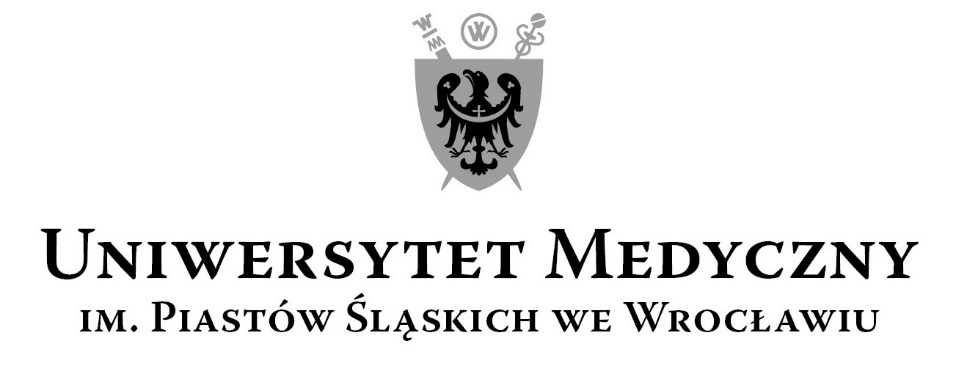 50-367 Wrocław, Wybrzeże L. Pasteura 1Zespół ds. Zamówień Publicznych  UMWUl. Marcinkowskiego 2-6, 50-368 Wrocławfax 71 / 784-00-44e-mail: edyta.szyjkowska@umed.wroc.pl50-367 Wrocław, Wybrzeże L. Pasteura 1Zespół ds. Zamówień Publicznych  UMWUl. Marcinkowskiego 2-6, 50-368 Wrocławfax 71 / 784-00-44e-mail: edyta.szyjkowska@umed.wroc.plL.p.Wykonawca, adresCena przedmiotu zamówienia Termin wykonania dokumentacji projektowej (nie dłuższy niż 10 tygodni od daty podpisania umowy)
Doświadczenie zawodowe projektanta posiadającego uprawnienia budowlane 
w specjalności architektonicznej 
do projektowania bez ograniczeń, który wykonał  co najmniej 3 usługi opracowania dokumentacji projektowej, obejmującej remont dachu obiektów zabytkowych 
z uzyskaniem pozwolenia na budowęŁączna punktacjapunktypunktypunktypunkty1
PROJEKTOWANIE NADZORY BUDOWLANE
inż. Stanisław Jeżewski
ul. Gen. Andersa 1A/4
67-300 Szprotawa59 000,00 złdo 8 tygodni5 usług1
PROJEKTOWANIE NADZORY BUDOWLANE
inż. Stanisław Jeżewski
ul. Gen. Andersa 1A/4
67-300 Szprotawa60,0020,0020,00100,002LA projekt Sp. z o.o.
ul. Pełczyńska 4
50-950 Wrocław60 147,00 złdo 10 tygodni4 usługi2LA projekt Sp. z o.o.
ul. Pełczyńska 4
50-950 Wrocław58,8616,0010,0084,863Urszula Łysanowicz Architektoniczne Biuro Projektowe Abi-project
ul. A. Struga 13
49-300 Brzeg81 180,00 złdo 8 tygodni9 usług3Urszula Łysanowicz Architektoniczne Biuro Projektowe Abi-project
ul. A. Struga 13
49-300 Brzeg43,6120,0020,0083,614Biuro Projektowo-Badawcze "VANELLUS"
Agnieszka Czajkowska
ul Spiżowa 26/9
53-442 Wrocław79 888,50 złdo 10 tygodni6 usług4Biuro Projektowo-Badawcze "VANELLUS"
Agnieszka Czajkowska
ul Spiżowa 26/9
53-442 Wrocław44,3116,0020,0080,315MBM Firma Konsultingowa 
i Projektowo-Badawczo-Budowlana 
Sp. z o.o.
ul. J. Wybickiego 10/5
51-144 Wrocław97 170,00 zł(niepunktowana)do 30 tygodni(niepunktowana)10 usług(niepunktowana)(niepunktowana)5MBM Firma Konsultingowa 
i Projektowo-Badawczo-Budowlana 
Sp. z o.o.
ul. J. Wybickiego 10/5
51-144 Wrocław